	CUAFC Safety Statement and Policy 	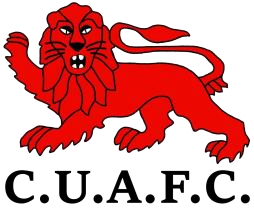 HEALTH AND SAFETY STATEMENT: Cambridge University Association Football Club (CUAFC) is strongly committed to encouraging our members to take part, but the health, well-being and safety of each individual is always our paramount concern. The safety of all CUAFC members is the responsibility of the Men’s and Women’s Blues Captains, who are the designated health and safety officers for the entire Club. However, we expect all of our members to participate within these boundaries: HEALTH AND SAFETY POLICY:  To support our Health and Safety policy statement we are committed to the following duties: Undertake regular, recorded risk assessment of the club premises and all activities undertaken by the club.  Create a safe environment by putting health and safety measures in place as identified by the assessment.  Ensure that all members are given the appropriate level of training and competition by assessing individual ability.  Ensure that all members are aware of, understand and follow the club’s health and safety policy.  Ensure that normal operating procedures and emergency operating procedures are in place and known by all members.  Provide access to adequate first aid facilities, and qualified first aiders (physios) where at all possible.  Report any injuries or accidents sustained during any club activity or whilst on the club premises to our insurers and health and safety advisors at Cambridge University Sport. Ensure that the implementation of the policy is reviewed regularly and monitored for effectiveness at bi-annually. As a club member you have a duty to:  Take reasonable care for your own health and safety and that of others who may be affected by what you do or not do.  Co-operate with the club on health and safety issues.  Correctly use all equipment provided by the club.  Not interfere with or misuse anything provided for your health, safety or welfare.  FIRST AID:  Location of first aid facilities:  Home games: All Cambridge University College grounds have a first aid kit in the Clubhouse/Groundsman’s office. Away games: All CUAFC coaches are first aid qualified and bring first aid kits to all sessions  Training: All CUAFC coaches are first aid qualified and bring first aid kits to all sessions 